Dates: Monday 27.4.2020 - Friday 03.5.2020 Hi everyone, from all the staff in Year 3. We hope that you are all well and have been enjoying some of this sun in your gardens or on your daily exercise. As usual there are lots of activities to select from across the curriculum this week. Since school closure is going on for longer than we initially thought, we have decided that we think it’s important that we try and keep your writer’s brain going too. We will be adding suggested writing activities each week so that you can practice composing sentences and thinking of the VCOP that will make your sentences interesting for the reader.We appreciate you may feel supporting writing is maybe a little harder than other areas of the curriculum we have sent. We are going to send open ended activities that all children should be able to access at their level. It is primarily about your child just giving these a go and continuing to attempt writing, thinking about the things we have taught in class. To remind them and support you, there is an additional document called “Writing support VCOP” in the folder and some links in the writing box to some supportive word mats. Have fun writing!We appreciate if you did everything on this plan you might need the full week of school! We understand you are possibly juggling home working, several children and not overloading the children in these different times. However it is important that children keep doing some work so please use this plan sensibly as a guide to choose from. This week we would like to share the following activities. If the hyperlinks should not work please copy them into your address bar.All parents can access remote learning via Twinkl. You will need to set up a free account by following the link below. Setting this up is really easy to do - go to www.twinkl.co.uk/offer and enter the code UKTWINKLHELPSReadingWe recommend that your child reads daily to an adult. You can use their reading book or any books you have at home. In addition please complete the following reading comprehension activities. You do not need to record your answers (unless you want to) but please talk through each question and answer.If your child is working below age related expectations please feel free to explore the reading comprehensions offered by the previous Year group.https://www.twinkl.co.uk/resource/t2-e-4867-lks2-60-second-reads-bumper-activity-pack Please complete the Ancient Egyptian activity pack from the link above. It contains 4 short comprehensions which you could spread across the week.WritingWe looked at diary writing when we did WW2 and they were fantastic! Could you use the style you learned to write diary entry/entries for what life at home is like at the moment?  What is your daily routine? Do you go out of the house for exercise or is it in the garden or on TV? What things are different than normal in your house? How are you feeling?   In years to come this writing might be like looking back at the WW2 children’s diary entries we looked at in class!Y1 and Y2 common exception wordshttps://www.twinkl.co.uk/resource/t-l-6192-common-exception-words-years-1-and-2-alphabet-word-matY3 and Y4 common exception wordshttps://www.twinkl.co.uk/resource/t2-e-4298-year-3-and-4-common-exception-words-word-matVCOP pyramids – 3rd step from the top are typical Y3 level work. Some children might be more comfortable on the 2nd step or able to use words from lower steps (However children need to know what the words mean and that they are using them correctly) https://www.twinkl.co.uk/resource/t-l-721-vocp-vocabulary-openers-connectives-punctuation-pyramid-pack-a4SpellingSpelling is a really important part of the curriculum and practice makes perfect!  Task 1- Please practise the following spellings daily.certain, circle, complete, consider, continue, decideCan you Rainbow write each one of these words 5 times?  Task 2 - https://www.twinkl.co.uk/resource/t2-e-5063-year-3-and-4-statutory-spelling-words-activity-mat-bumper-pack Please complete the fourth pack down.Feel free to complete packs 1-3 as these will also include some of the spellings we have looked at previously. MathsTimes table practice should be done daily. Practice the song, rehearse saying them in full out loud and in order. Really challenge yourself by answering times table questions out of order!4X table https://www.youtube.com/watch?v=lBmSshEDVnQ or get physical to with the SuperMovers version with Cyril the Swan insteadhttps://www.bbc.co.uk/teach/supermovers/ks1-maths-the-4-times-tablewith-cyril-the-swan/zmsw382   This week and next week we will sending some telling the time sheets. Children are all at different points with this and so don’t worry if telling the time to 5 minutes is too challenging this week. See how far you get with understanding over the next two weeks. An online clock to help teach…https://www.topmarks.co.uk/time/teaching-clockClock Worksheet - O'clock, Half Past and Quarter Past Times https://www.twinkl.co.uk/resource/t-n-5083-oclock-half-past-and-quarter-past-to-times-activity-sheet Telling the Time in 5 Minute Intervals Worksheets  https://www.twinkl.co.uk/resource/telling-the-time-in-5-minute-intervals-activity-sheets-t2-m-4703 PEPhysical exercise is really important. Have a go at the following each day.Have a go at some fun GoNoodle videos! There are plenty to get your heart pumping on the Fresh Start fitness channel, Zumba kids and Dances on NTV. Try a different video each day. Which is your favourite? https://family.gonoodle.com/ Feel free to continue Joe Wickes workout from his online YouTube channel  https://www.youtube.com/channel/UCAxW1XT0iEJo0TYlRfn6rYQ              https://www.youtube.com/watch?v=Rz0go1pTda8   -sample lessonComputinghttps://hourofcode.com/uk/learn Why not have a go at coding  a cartoon. Have a go at adding and removing code. See if you can bring all the characters to life!TopicScience- Learn what the life cycle of a plant is. Can you draw the life cycle? What are the 5 stages of the plant life cycle? Here is a power point to help:https://www.twinkl.co.uk/resource/lifecycle-of-a-plant-powerpoint-t-t-2547035 PSHE- We all should aim high!Task one - What Is your dream job? If you could ask someone who has that job 5 questions what would they be? Task 2 - What are 4 things that you have already achieved? How did you achieve them?Complete these two questions. Activities are available here:https://www.twinkl.co.uk/resource/t2-lf-498-pshe-and-citizenship-y3-aiming-high-home-learning-tasks Art- Famous artist Vincent Van Gogh painted a picture of his bedroom in 1888. Here is a picture of his work:Can you have a go at drawing/painting a picture of your own bedroom. Challenge: Can you do it in the style of Vincent Van Gogh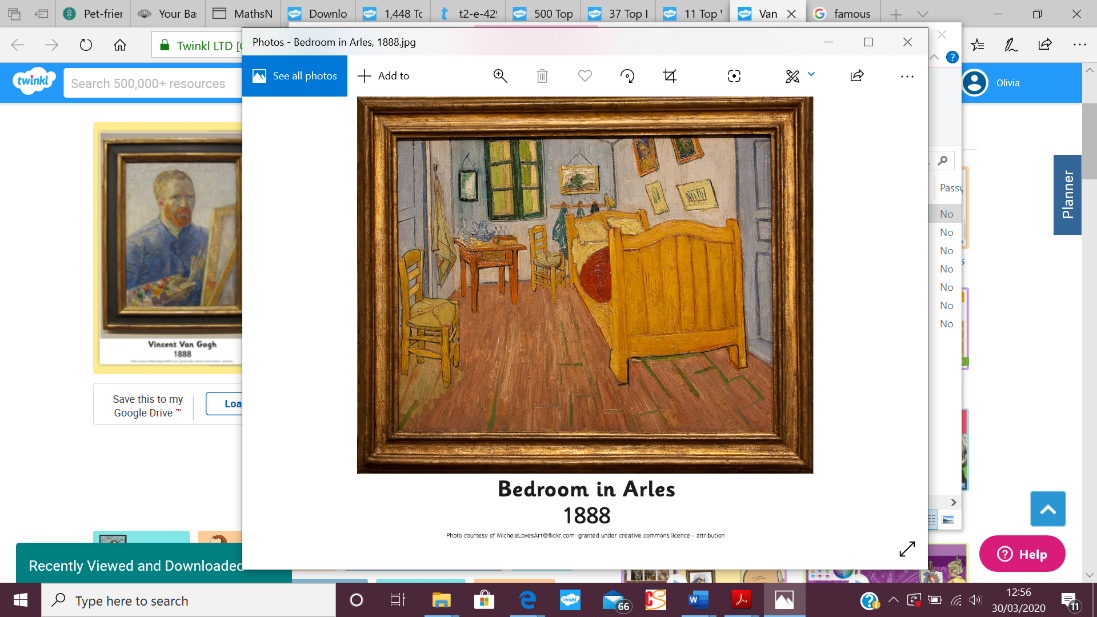 ActivityBuild a den! Think about the best way to build a den. What could you use? Perhaps you could have a competition with a sibling or parent. Who can build the best den? Remember to tidy up afterwards! Extra (if you like) Please take a look at this website https://pawprintfamily.com/ There are lots of free activities and ideas of things to do. Perhaps you could complete some of the challenges!This week’s online game to try. ‘MasterMind’  Not the TV quiz but a colour guessing strategy game.  Again I used to play this one when I was younger but in board game fashion. (Mr Kelham)  It does involve some problem solving so an adult might help model a strategy to help with the first few goes.https://www.webgamesonline.com/mastermind/If you need help a short clip of how to play  https://www.youtube.com/watch?v=XX5TlB6xT3M